ISTANZA DI AUTORIZZAZIONE PAESAGGISTICAART. 146 D.LGS. 42/2004-ART. 90 NTA PPTRORDINARIA[N.B.: IL PRESENTE MODELLO DI ISTANZA E’ DA UTILIZZARE SOLO NEL CASO DI AUTORIZZAZIONI EX-ANTE]Dati del richiedente 			(in caso di più richiedenti va compilata anche la sezione f) “Altri titolari”)Il richiedente, consapevole delle pene stabilite per false attestazioni e mendaci dichiarazioni ai sensi dell’articolo 76 del d.P.R. 28 dicembre 2000, n. 445 e degli artt. 483,495 e 496 del Codice Penale e che inoltre, qualora dal controllo effettuato emerga la non veridicità del contenuto della dichiarazione resa, decadrà dai benefici conseguenti al provvedimento conseguito sulla base della dichiarazione non veritiera ai sensi dell’articolo 75 del d.P.R. n. 445/2000, sotto la propria responsabilità,DICHIARA Titolarità dell’interventodi astenersi dall’avviare i lavori fino a quando non ha ottenuto la prescritta autorizzazione paesaggistica;di essere informato che l’autorizzazione paesaggistica non è atto che legittima l’esecuzione dei lavori;di essere a conoscenza che l’autorizzazione paesaggistica ha valore esclusivamente per la valutazione ai fini della tutela paesaggistica e non sulla conformità agli strumenti urbanistici adottati o approvati, ai regolamenti edilizi e di settore, per i quali il progetto deve rispettare le norme di riferimento vigenti; di aver letto l’informativa sul trattamento dei dati personali posta al termine del presente modulo.CHIEDE IL RILASCIO DELL’ AUTORIZZAZIONE PAESAGGISTICAdi cui al D.Lgs. 42/2004- art. 90 NTA PPTR(ORDINARIA)Oggetto dell’interventoLocalizzazione dell’intervento (sezione ripetibile in caso di interventi che interessa più Comuni)COMUNICATecnico di riferimento per l’istanzaAltri  titolari (compilare solo se pertinente – sezione ripetibile)Data e luogo							   	    il richiedente									 _________________________________________________________________________________________________________________________________Informativa resa ai sensi degli articoli 13-14 del GDPR 2016/679Ai sensi dell’art. 13 del Regolamento UE 2016/679 ed in relazione alle informazioni di cui si entrerà in possesso, ai fini della tutela delle persone e altri soggetti in materia di trattamento di dati personali, si informa quanto segue:1. Finalità del TrattamentoI dati da Lei forniti verranno utilizzati per istruttoria, adozione ed assolvimento degli obblighi di pubblicazione e trasparenza degli atti amministrativi.2. Modalità del TrattamentoLe modalità con la quale verranno trattati i dati personali contemplano l'utilizzo dei dati anagrafici e fiscali (es. codice fiscale) dell'istante, dei dati catastali relativi agli immobili per i quali si chiede l'Autorizzazione Paesaggistica ai sensi dell'art. 90 del delle NTA del PPTR3. Conferimento dei datiIl conferimento dei dati per le finalità di cui al punto 1 sono obbligatori e l’eventuale rifiuto dell’autorizzazione comporta l'impossibilità di emettere il provvedimento dirigenziale finale.4. Comunicazione e diffusione dei datiI dati forniti verranno comunicati all’Albo Pretorio di questo Comune, all’Ufficio Attuazione Pianificazione Paesaggistica del Servizio Assetto del Territorio della Regione Puglia tramite il Sistema Informativo Territoriale, al SUAP e/o SUE, e, ove previsto, al Parco Nazionale dell'Alta Murgia ed alla Soprintendenza Archeologia, belle arti e paesaggio . 5. Titolare del TrattamentoIl titolare del trattamento dei dati personali è: Comune di Altamura, piazza Repubblica 8, 70022, Altamura (Ba).6. Diritti dell’interessatoIn ogni momento, Lei potrà esercitare, ai sensi degli articoli dal 15 al 22 del Regolamento UE n. 2016/679, il diritto di:chiedere la conferma dell’esistenza o meno di propri dati personali;ottenere le indicazioni circa le finalità del trattamento, le categorie dei dati personali, i destinatario le categorie di destinatari a cui i dati personali sono stati o saranno comunicati e, quando possibile, il periodo di conservazione;ottenere la rettifica e la cancellazione dei dati;ottenere la limitazione del trattamento;ottenere la portabilità dei dati, ossia riceverli da un titolare del trattamento, in un formato strutturato, di uso comune e leggibile da dispositivo automatico, e trasmetterli ad un altro titolare del trattamento senza impedimenti;opporsi ad un processo decisionale automatizzato relativo alle persone fisiche, compresa la profilazione.chiedere al titolare del trattamento l’accesso ai dati personali e la rettifica o la cancellazione degli stessi o la limitazione del trattamento che lo riguardano o di opporsi al loro trattamento, oltre al diritto alla portabilità dei dati;revocare il consenso in qualsiasi momento senza pregiudicare la liceità del trattamento basata sul consenso prestato prima della revoca;proporre reclamo a un’autorità di controllo.Può esercitare i Suoi diritti con richiesta scritta inviata a: protocollo.generale@pec.comune.altamura.ba.it.Il/la sottoscritto/a ______________________________________, DICHIARA di aver ricevuto l’informativa che precede e che alla luce dell’informativa ricevuta◻ esprimo il consenso◻ NON esprimo il consenso al trattamento dei miei dati personali inclusi quelli considerati come     categorie particolari di dati.Altamura, li _________________ 											In Fede								_______________________________________Richiedente(1)Oggetto dell’interventoSCHEDA TECNICAALLEGATA ALL’ISTANZA DI AUTORIZZAZIONE Tecnico di riferimento per l’istanzaconsapevoli delle penalità previste in caso di false attestazioni, dichiarazioni mendaci o che affermano fatti non conformi al vero, ai sensi dell’articolo 76 del d.P.R. 28 dicembre 2000, n. 445 e degli artt. 483,495 e 496 del Codice Penale, sotto la propria responsabilità,DICHIARANO CHELocalizzazione dell’intervento (sezione ripetibile in caso di interventi che interessano più Comuni)Descrizione sintetica dell’intervento e delle caratteristiche dell’opera (1)Eventuali procedimenti di contenzioso in atto (di carattere urbanistico-edilizio e/o paesaggistico e/o forestale)Caratterizzazione dell'interventoCarattere dell'interventoQualificazione dell’interventoDestinazione urbanistica e conformità urbanisticaTipologia di intervento e conformità alla disciplina edilizia vigente:Procedure edilizieLegittimità urbanistica e paesaggistica dell’esistentePareri ed atti di assenso già acquisiti PPTR come rettificato e/o aggiornato (anche in sede di pianificazione comunale conforme e/o adeguata al PPTR)Bene sottoposto a vincolo architettonico/archeologico Altri vincoli DICHIARANO INOLTREdi aver letto l’informativa sul trattamento dei dati personali posta al termine del presente modulo.Ai sensi del DPCM 12/12/2005, oltre agli elaborati di progetto redatti  ai sensi del d.P.R.380/2001 e del D.L. 163/2006, occorre allegare sempre la RELAZIONE PAESAGGISTICA.Al fine di perseguire i principi di dematerializzazione delle procedure amministrative, si invita a presentare gli allegati su supporto magnetico, firmati digitalmente. In tal caso al fini del l’ottenimento del parere della Soprintendenza risulta opportuno, nel transitorio, allegare una copia cartacea degli allegati di progetto, munita di attestazione di conformità alla documentazione in possesso dell’ente competente al rilascio del provvedimento finale. MAPPA DEI CONTENUTI PRESENTI NEGLI ALLEGATIData e luogo								il richiedente								  il tecnico ________________________						________________________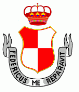 Città di AltamuraIII Settore - Sviluppo e Governo del TerritorioSERVIZIO TUTELA PATRIMONIO RURALEP.zza Repubblica, 8 - c.a.p. 70022 Tel. 0803107409P.E.C.: servizio.tutela.patrimonio@pec.comune.altamura.ba.it Responsabile del procedimento: dott. agr. Giacomina LorussoAutorizzazione paesaggistica(art. 146 D.Lgs. 42/2004)n.  ________________________del  |__|__|__|__|__|__|__|__| 
protocollo   _________________da compilare a cura dell’ente delegatoCognome*  ____________________________ Nome*  ____________________________ 
codice fiscale*   |__|__|__|__|__|__|__|__|__|__|__|__|__|__|__|__|in qualità di (1)   _______________________________ della ditta / società /ente pubblico / associazione (1) __________________________________________codice fiscale (1) |__|__|__|__|__|__|__|__|__|__|__|__|__|__|__|__|
partita IVA (1) |__|__|__|__|__|__|__|__|__|__|__|__|__|__|__|__|nato a  _______________________ prov. |__|__| stato  ____________________________ nato il  |__|__|__|__|__|__|__|__|residente in _______________________ prov. |__|__| stato _____________________________indirizzo ___________________________________   n.  _________    C.A.P.  |__|__|__|__|__|PEC* (domicilio digitale)    ______________________________________ posta elettronica ______________________________________ recapito telefonico  ___________________________
* campo obbligatorio  (1) Da compilare solo nel caso in cui il titolare sia una ditta, società, ente pubblico o associazioneDocumento di riconoscimento allegato*tipo* ______________________________________ numero*______________________________________rilasciato* il  |__|__|__|__|__|__|__|__|  da*______________________________________* campo obbligatorio  Cfr. allegato amministrativo Adi avere titolo alla presentazione della presente istanza in quanto proprietario esclusivo;rappresentante legale della ditta, società, associazione o ente pubblico ………………………………………….;amministratore/delegato dal Condominio(solo per i lavori che interessano parti condominiali);comproprietario con i  soggetti elencati nella sezione f) “Altri titolari”;locatario/comodatario  a tale scopo autorizzato dai proprietari elencati nella sezione f)  “Altri titolari”;altro (specificare) _______________________________________,dell’immobile interessato dall’intervento e diavere titolarità esclusiva all’esecuzione dell’intervento;non avere titolarità esclusiva all’esecuzione dell’intervento, ma di disporre comunque della dichiarazione di assenso dei terzi titolari di altri diritti reali o obbligatori  elencati nella sezione f)  “Altri titolari”  (da allegare)Cfr. documentazione amministrativa CPer l’intervento di: (max 400 ca)__________________________________________________________________________________________________________________________________________________________________________________________________________________________________________________________________________________________________________________________________________________________________________________________________________________________________________________________________________________________________________________________________________________________________________________________________________________________________________________________________________________che l’intervento interessa l’area o l’immobile sito nel Comune di _________________________________ prov._________in via / località _________________________________________ n.___________ piano____________ interno ______________________ i cui riferimenti catastali sono specificati nell’allegata scheda tecnicaavente destinazione d’uso esistente __________________(ad es. residenziale, industriale, commerciale, ecc…) e di progetto _____________________il tecnico di riferimento per l’istanza è: (1)    Cognome* ____________________________________ e Nome* _________________________________________ codice fiscale* |__|__|__|__|__|__|__|__|__|__|__|__|__|__|__|__|nato a _______________________   prov. |__|__| stato  ____________________________   nato il |__|__|__|__|__|__|__|__|residente in_______________________ prov. |__|__| stato  _____________________________ indirizzo___________________________________   n.  _________  C.A.P.  |__|__|__|__|__|
con studio in _______________________ prov. |__|__| stato  _____________________________indirizzo ___________________________________   n.  _________  C.A.P.  |__|__|__|__|__|iscritto all’ordine/collegio __________________________ di _________________ n.   |__|__|__|__|__|telefono ____________________ fax.    __________________ cell.  _____________________PEC* (domicilio digitale)   ______________________________________________*  campo obbligatorio  (1) firmatario della dichiarazione tecnica  Documento di riconoscimento allegato*tipo* ______________________________________ numero*______________________________________rilasciato* il  |__|__|__|__|__|__|__|__|  da*______________________________________* campo obbligatorio  Cfr. allegato amministrativo BCognome*    ____________________________ Nome*    ____________________________ 
codice fiscale*    |__|__|__|__|__|__|__|__|__|__|__|__|__|__|__|__|in qualità di (1)   _______________________________ della ditta / società /ente pubblico / associazione (1)________________con codice fiscale / p. IVA (1) |__|__|__|__|__|__|__|__|__|__|__|__|__|__|__|__|nato a  _______________________ prov. |__|__| stato  ____________________________ nato il  |__|__|__|__|__|__|__|__|residente in _______________________ prov. |__|__| stato _____________________________indirizzo ___________________________________   n.  _________    C.A.P.      |__|__|__|__|__|PEC (domicilio digitale) ______________________________________  recapito telefonico  ___________________________in qualità diproprietario/comproprietario;nudo proprietario;usufruttario;altro (specificare) _________________________________.* campo obbligatorio  (1) Da compilare solo nel caso in cui il titolare sia una ditta o societàDocumento di riconoscimento allegato*tipo* ______________________________________ numero*______________________________________rilasciato* il  |__|__|__|__|__|__|__|__|  da*______________________________________Cfr. allegato amministrativo CSCHEDA TECNICAALLEGATO ALL’ISTANZA DI AUTORIZZAZIONE PAESAGGISTICA(ART. 146  D.LGS. 42/2004 - ART. 90 NTA PPTR)Autorizzazione paesaggistica ordinaria(art. 146 D.lgs. n. 42/2004)n.  ________________________del  |__|__|__|__|__|__|__|__| 
protocollo   _________________da compilare a cura dell’ente delegatoCognome*    ____________________________ Nome*     ____________________________ 
codice fiscale*    |__|__|__|__|__|__|__|__|__|__|__|__|__|__|__|__|* campo obbligatorio  (1) La compilazione della scheda è a carico del soggetto che richiede l’autorizzazione paesaggistica  Per l’intervento di: (max 400 ca)________________________________________________________________________________________________________________________________________________________________________________________________________________________________________________________________________________________________________________________________________________________________________________________Il tecnico di riferimento per l’istanza(1)    Cognome* ____________________________________ e Nome* _________________________________________ codice fiscale* |__|__|__|__|__|__|__|__|__|__|__|__|__|__|__|__|nato a _______________________   prov. |__|__| stato  __________________________   il |__|__|__|__|__|__|__|__|residente in_______________________ prov. |__|__| stato  _____________________________ indirizzo___________________________________   n.  _________  C.A.P.  |__|__|__|__|__|
con studio in _______________________ prov. |__|__| stato  _____________________________indirizzo ___________________________________   n.  _________  C.A.P.  |__|__|__|__|__|iscritto all’ordine/collegio __________________________ di _________________ n.   |__|__|__|__|__|telefono ____________________ fax.    __________________ cell.  _____________________PEC* (domicilio digitale)    ______________________________________________* campo obbligatorio  (1) firmatario della presente dichiarazione tecnica  Cfr. documentazione amministrativa Bl’intervento interessa l’area o l’immobile sito nel Comune di _________________________________ prov._________in via / località _________________________________________ n.___________piano____________ interno ______________________ i lavori riguardano l’area stradale(indicate TUTTE le particelle interessate)Cfr. documentazione tecnica 1______________________________________________________________________________________________________________________________________________________________________________________________________________________________________________________________________________________________________________________________________________________________________________________________________________________________________________________________________________________________________________________________________________________________________________________________________________________________________________________________________________________________________________________________________________________________________________________________________________________________________________________________________________________________________________________________________________________________________________________________________________________________________________________________________________________________________________________________________________________________________________________________________________________________________________________________________(1) dimensioni, materiali, colore, finiture, modalità di messa in opera, ecc – In caso sia necessario è possibile allegare apposito elaborato contenente fotoinserimenti del progetto comprendenti un adeguato intorno dell'area di intervento desunto dal rapporto di intervisibilità esistente, al fine di valutarne il corretto inserimentoCfr. documentazione tecnica 5 e 6non vi sono procedimenti di contenzioso in atto (di carattere urbanistico-edilizio e/o paesaggistico e/o forestale);vi sono procedimenti di contenzioso in atto (di carattere urbanistico-edilizio e/o paesaggistico e/o forestale) (da allegare)descrizione ______________________________________________________________________________________________________________________________________________________________________ ________________________________________________________________________________________Cfr. documentazione amministrativa El’intervento riguarda:rimessa in pristino (dettagliare)_________________;demolizione;nuovi insediamenti in area urbana;nuovi insediamenti rurali;interventi su manufatti rurali in pietra a secco;interventi su manufatti rurali non in pietra a secco;nuovi insediamenti industriali e commerciali;interventi su insediamenti industriali e commerciali;recinzioni;impianti per la produzione di energia rinnovabile;linee telefoniche o elettriche;infrastrutture primarie (viarie, acqua, gas, ecc.);miglioramenti fondiari;altro (specificare)__________________________________________ .Le opere / interventi in progetto sono a carattere:temporaneopermanenteGli interventi e/o opere in progetto sono qualificabili, ai sensi del DPCM 12/12/2005, come: ordinari;di grande impegno territoriale a carattere areale (1);di grande impegno territoriale a carattere lineare o a rete (2)(1) Si intendono ricompresi in questa categoria i sotto elencati interventi: complessi sportivi, parchi tematici; complessi residenziali, turistici, commerciali, direzionali e produttivi; campeggi e caravaning; impianto agro-forestali, agricoli, zootecnici e di acquacoltura con esclusione degli interventi di cui all'art. 149, comma 1, lett. c) del Codice; impianti per la produzione energetica, di termovalorizzazione, di stoccaggio; dighe, sbarramenti ed invasi; depositi di merci o di materiali; infrastrutturali portuali ed aeroportuali; discariche ed impianti di smaltimento dei rifiuti; attività minerarie di ricerca ed estrazione; attività di coltivazione di cave e torbiere;  attività di escavazione di materiale litoide dall'alveo dei fiumi. (2) Si intendono ricompresi in questa categoria i sotto elencati interventi: opere ed infrastrutture stradali, ferroviarie- reti infrastrutturali; torri, tralicci e ripetitori per la telecomunicazione; impianti di risalita; interventi di sistemazione idrogeologica;sistemi di irrigazione agricola; interventi di urbanizzazione primaria.Lo strumento urbanistico generale vigente è il seguente:Piano Urbanistico Generale PUG approvato in data _____________ con __________________Piano Regolatore Generale PRG approvato in data _____________ con __________________Programma di Fabbricazione PdF approvato in data _____________ con __________________La destinazione dell’area nell’ambito dello strumento urbanistico generale vigente è la seguente:____________________________________________________________________________________ e sono previste le seguenti ulteriori tutele_________________________Lo strumento urbanistico generale vigente è:Non adeguato e non conforme al PPTRValutato Conforme al PPTR ai sensi dell’art 100 in data _____________ con __________________Adeguato al PPTR ai sensi dell’art 97 in data _____________ con __________________Il Comune:Non ha alcuno strumento in adozione Ha un Piano Urbanistico Generale PUG adottato in data _____________ con __________________Ha adottato una Variante allo strumento urbanistico generale in data _____________ con __________________la destinazione dell’area nell’ambito dello strumento urbanistico generale adottato è la seguente: ____________________________________________________________________________________ e sono previste le seguenti ulteriori tutele ________________________l’intervento è conforme alla disciplina urbanistica vigente.le opere in progetto rientrano nella seguente tipologia di intervento (nel caso di più voci di interesse indicare quella di maggior impatto):interventie/o opere non di edilizia;manutenzione, restauro e risanamento conservativo che alterano lo stato dei luoghi e l'aspetto esteriore dell'edificio (art. 3 DPR 380/01);nuova costruzione (art. 3 DPR 380/01);ristrutturazione edilizia (art. 3 DPR 380/01);ristrutturazione urbanistica (art. 3 DPR 380/01),l’intervento è conforme alla disciplina edilizia vigente, in particolare agli artt.______ del regolamento edilizio approvato in data_____________ con __________________L'interventonon è soggetto a  procedura edilizia in quanto (specificare) __________________________________________________;è soggetto a  procedura edilizia;la pratica è stata presentata presso ____________________________ il |__|__|__|__|__|__|__|__|è stato già espresso parere urbanistico in data |__|__|__|__|__|__|__|__|Cfr. documentazione amministrativa ECon riferimento alla legittimità urbanistica, l’immobile oggetto dei lavori risulta:privo di titolo edilizio, in quanto (specificare) ____________________________(1)dotato del seguente titolo edilizio: Con riferimento alla legittimità paesaggistica, l’immobile oggetto dei lavori risulta:realizzato prima dell’imposizione del vincolo (specificare):tipologia del vincolo____________________________data dell’intervento_____________________________data dell’imposizione del vincolo__________________autorizzato paesaggisticamente con Ad esempio: poiché realizzato prima del 1967 fuori dai centri abitati; poiché realizzato prima del 1942 all’interno dei centri abitati, etc.Cfr. documentazione amministrativa Esono stati acquisiti i seguenti atti di assenso, necessari per la realizzazione dell’intervento e obbligatori ai sensi delle normative di settore:il presente intervento rientra nel procedimento amministrativo munito dei seguenti pareri di natura ambientale e paesaggistica (es. parere paesaggistico su piano attuativo, VIA, parere su progetto preliminare, parere autorità di Bacino, etc.)Cfr. documentazione amministrativa El’area oggetto di intervento ricade nell’ambito paesaggistico: _____________________________________(Figura)  _________________________________________l’area oggetto di intervento ricade nei territori costruiti di cui all’art 1.03 co. 5 e 6 delle NTA del PUTT/P;l’area oggetto di intervento ricade in area che presenta le caratteristiche definite al co. 2 dell'art. 142 D.Lgs. 42/2004 il Comune non ha precisato, di intesa con il Ministero e la Regione, ai sensi dell’art. 38 delle NTA del PPTR, la delimitazione e rappresentazione in scala idonea di dette aree;il Comune ha precisato, di intesa con il Ministero e la Regione, ai sensi dell’art. 38 delle NTA del PPTR, la delimitazione e rappresentazione in scala idonea di dette aree in data _____________ con __________________;l’area oggetto di intervento è interessata anche parzialmente dai seguenti beni e ulteriori contesti paesaggistici:l’area oggetto di intervento ricade nell’ambito paesaggistico: _____________________________________(Figura)  _________________________________________l’area oggetto di intervento ricade nei territori costruiti di cui all’art 1.03 co. 5 e 6 delle NTA del PUTT/P;l’area oggetto di intervento ricade in area che presenta le caratteristiche definite al co. 2 dell'art. 142 D.Lgs. 42/2004 il Comune non ha precisato, di intesa con il Ministero e la Regione, ai sensi dell’art. 38 delle NTA del PPTR, la delimitazione e rappresentazione in scala idonea di dette aree;il Comune ha precisato, di intesa con il Ministero e la Regione, ai sensi dell’art. 38 delle NTA del PPTR, la delimitazione e rappresentazione in scala idonea di dette aree in data _____________ con __________________;l’area oggetto di intervento è interessata anche parzialmente dai seguenti beni e ulteriori contesti paesaggistici:l’area oggetto di intervento ricade nell’ambito paesaggistico: _____________________________________(Figura)  _________________________________________l’area oggetto di intervento ricade nei territori costruiti di cui all’art 1.03 co. 5 e 6 delle NTA del PUTT/P;l’area oggetto di intervento ricade in area che presenta le caratteristiche definite al co. 2 dell'art. 142 D.Lgs. 42/2004 il Comune non ha precisato, di intesa con il Ministero e la Regione, ai sensi dell’art. 38 delle NTA del PPTR, la delimitazione e rappresentazione in scala idonea di dette aree;il Comune ha precisato, di intesa con il Ministero e la Regione, ai sensi dell’art. 38 delle NTA del PPTR, la delimitazione e rappresentazione in scala idonea di dette aree in data _____________ con __________________;l’area oggetto di intervento è interessata anche parzialmente dai seguenti beni e ulteriori contesti paesaggistici:l’area oggetto di intervento ricade nell’ambito paesaggistico: _____________________________________(Figura)  _________________________________________l’area oggetto di intervento ricade nei territori costruiti di cui all’art 1.03 co. 5 e 6 delle NTA del PUTT/P;l’area oggetto di intervento ricade in area che presenta le caratteristiche definite al co. 2 dell'art. 142 D.Lgs. 42/2004 il Comune non ha precisato, di intesa con il Ministero e la Regione, ai sensi dell’art. 38 delle NTA del PPTR, la delimitazione e rappresentazione in scala idonea di dette aree;il Comune ha precisato, di intesa con il Ministero e la Regione, ai sensi dell’art. 38 delle NTA del PPTR, la delimitazione e rappresentazione in scala idonea di dette aree in data _____________ con __________________;l’area oggetto di intervento è interessata anche parzialmente dai seguenti beni e ulteriori contesti paesaggistici:l’area oggetto di intervento ricade nell’ambito paesaggistico: _____________________________________(Figura)  _________________________________________l’area oggetto di intervento ricade nei territori costruiti di cui all’art 1.03 co. 5 e 6 delle NTA del PUTT/P;l’area oggetto di intervento ricade in area che presenta le caratteristiche definite al co. 2 dell'art. 142 D.Lgs. 42/2004 il Comune non ha precisato, di intesa con il Ministero e la Regione, ai sensi dell’art. 38 delle NTA del PPTR, la delimitazione e rappresentazione in scala idonea di dette aree;il Comune ha precisato, di intesa con il Ministero e la Regione, ai sensi dell’art. 38 delle NTA del PPTR, la delimitazione e rappresentazione in scala idonea di dette aree in data _____________ con __________________;l’area oggetto di intervento è interessata anche parzialmente dai seguenti beni e ulteriori contesti paesaggistici:l’area oggetto di intervento ricade nell’ambito paesaggistico: _____________________________________(Figura)  _________________________________________l’area oggetto di intervento ricade nei territori costruiti di cui all’art 1.03 co. 5 e 6 delle NTA del PUTT/P;l’area oggetto di intervento ricade in area che presenta le caratteristiche definite al co. 2 dell'art. 142 D.Lgs. 42/2004 il Comune non ha precisato, di intesa con il Ministero e la Regione, ai sensi dell’art. 38 delle NTA del PPTR, la delimitazione e rappresentazione in scala idonea di dette aree;il Comune ha precisato, di intesa con il Ministero e la Regione, ai sensi dell’art. 38 delle NTA del PPTR, la delimitazione e rappresentazione in scala idonea di dette aree in data _____________ con __________________;l’area oggetto di intervento è interessata anche parzialmente dai seguenti beni e ulteriori contesti paesaggistici:l’area oggetto di intervento ricade nell’ambito paesaggistico: _____________________________________(Figura)  _________________________________________l’area oggetto di intervento ricade nei territori costruiti di cui all’art 1.03 co. 5 e 6 delle NTA del PUTT/P;l’area oggetto di intervento ricade in area che presenta le caratteristiche definite al co. 2 dell'art. 142 D.Lgs. 42/2004 il Comune non ha precisato, di intesa con il Ministero e la Regione, ai sensi dell’art. 38 delle NTA del PPTR, la delimitazione e rappresentazione in scala idonea di dette aree;il Comune ha precisato, di intesa con il Ministero e la Regione, ai sensi dell’art. 38 delle NTA del PPTR, la delimitazione e rappresentazione in scala idonea di dette aree in data _____________ con __________________;l’area oggetto di intervento è interessata anche parzialmente dai seguenti beni e ulteriori contesti paesaggistici:D.Lgs.42/2004Norme tecniche di attuazione del PPTRNorme tecniche di attuazione del PPTRNorme tecniche di attuazione del PPTRNorme tecniche di attuazione del PPTRart.DefinizioneDefinizioneDisposizioni normativeart.6.1 - STRUTTURA IDRO-GEO-MORFOLOGICA 6.1 - STRUTTURA IDRO-GEO-MORFOLOGICA 6.1 - STRUTTURA IDRO-GEO-MORFOLOGICA 6.1 - STRUTTURA IDRO-GEO-MORFOLOGICA 6.1 - STRUTTURA IDRO-GEO-MORFOLOGICA 6.1 - STRUTTURA IDRO-GEO-MORFOLOGICA 6.1.1 - Componenti geomorfologicheart. 49art. 49Indirizzi / Direttive art. 51/art. 52UCP - Versantiart. 143, co. 1, lett. e)art. 50 - 1)art. 50 - 1)Misure di salvaguardia e utilizzazioneart. 53UCP - Lame e gravine art. 143, co. 1, lett. e)art. 50 - 2)art. 50 - 2)Misure di salvaguardia e utilizzazioneart. 54UCP - Dolineart. 143, co. 1, lett. e)art. 50 - 3)art. 50 - 3)n.p. (si applicano solo indirizzi e direttive)n.p. (si applicano solo indirizzi e direttive)UCP - Grotte (100m)art. 143, co. 1, lett. e)art. 50 - 4)art. 50 - 4)Misure di salvaguardia e utilizzazioneart. 55UCP - Geositi (100m)art. 143, co. 1, lett. e)art. 50 - 5)art. 50 - 5)Misure di salvaguardia e utilizzazioneart. 56UCP - Inghiottitoi (50m)art. 143, co. 1, lett. e)art. 50 - 6)art. 50 - 6)Misure di salvaguardia e utilizzazioneart. 56UCP - Cordoni dunariart. 143, co. 1, lett. e)art. 50 - 7)art. 50 - 7)Misure di salvaguardia e utilizzazioneart. 566.1.2 - Componenti idrologicheart. 40art. 40Indirizzi / Direttive art. 43/art. 44BP -Territoti costieri (300m)art. 142, co. 1, lett. a)art. 41 - 1)art. 41 - 1)Prescrizioniart.  45BP -Territori contermini ai laghi (300m)art. 142, co. 1, lett. b)art. 41 - 2)art. 41 - 2)Prescrizioniart.  45BP - Fiumi, torrenti, corsi d’acqua iscritti negli elenchi delle acque pubbliche (150m)(specificare)_____________________________________________________________________art. 142, co. 1, lett. c)art. 41 - 3)art. 41 - 3)Prescrizioniart. 46UCP - Reticolo idrografico di connessione della R.E.R. (100m)art. 143, co. 1, lett. e)art. 42 - 1)art. 42 - 1)Misure di salvaguardia e utilizzazioneart. 47UCP - Sorgenti (25m)art. 143, co. 1, lett. e)art. 42 - 2)art. 42 - 2)Misure di salvaguardia e utilizzazioneart. 48UCP- Aree soggette a vincolo idrogeologicoart. 143, co. 1, lett. e)art. 42 - 3)art. 42 - 3)n.p. (si applicano solo indirizzi e direttive)n.p. (si applicano solo indirizzi e direttive)6.2 - STRUTTURA  ECOSISTEMICA - AMBIENTALE6.2 - STRUTTURA  ECOSISTEMICA - AMBIENTALE6.2 - STRUTTURA  ECOSISTEMICA - AMBIENTALE6.2 - STRUTTURA  ECOSISTEMICA - AMBIENTALE6.2 - STRUTTURA  ECOSISTEMICA - AMBIENTALE6.2 - STRUTTURA  ECOSISTEMICA - AMBIENTALE6.2.1 - Componenti botanico-vegetazionaliart. 57Indirizzi / Direttive Indirizzi / Direttive art. 60/art. 61BP – Boschiart. 142, co. 1, lett. g)art. 58 - 1)PrescrizioniPrescrizioniart. 62BP - Zone umide Ramsar(specificare)_____________________________________________________________________art. 142, co. 1, lett. i)art. 58 - 2)PrescrizioniPrescrizioniart. 64UCP - Aree umide(specificare)_____________________________________________________________________art. 143, co. 1, lett. e)art. 59 - 1)Misure di salvaguardia e utilizzazioneMisure di salvaguardia e utilizzazioneart. 65UCP - Prati e pascoli naturaliart. 143, co. 1, lett. e)art. 59 - 2)Misure di salvaguardia e utilizzazioneMisure di salvaguardia e utilizzazioneart. 66UCP - Formazioni arbustive in evoluzione naturaleart. 143, co. 1, lett. e)art. 59 - 3)Misure di salvaguardia e utilizzazioneMisure di salvaguardia e utilizzazioneart. 66UCP - Aree di rispetto dei boschi (100m - 50m - 20m)art. 143, co. 1, lett. e)art. 59 - 4)Misure di salvaguardia e utilizzazioneMisure di salvaguardia e utilizzazioneart. 636.2.2 - Componenti delle aree protette e dei siti naturalisticiart. 67Indirizzi / Direttive Indirizzi / Direttive art. 69/art. 70BP - Parchi e riserve(specificare)_____________________________________________________________________art. 142, co. 1, lett. f)art. 68 - 1)PrescrizioniPrescrizioniart. 71UCP - Siti di rilevanza naturalistica(specificare)_____________________________________________________________________art. 143, co. 1, lett. e)art. 68 - 2)Misure di salvaguardia e utilizzazioneMisure di salvaguardia e utilizzazioneart. 73UCP - Aree di rispetto dei parchi e delle riserve regionali (100m)art. 143, co. 1, lett. e)art. 68 - 3)Misure di salvaguardia e utilizzazioneMisure di salvaguardia e utilizzazioneart. 726.3 - STRUTTURA ANTROPICA E STORICO-CULTURALE6.3 - STRUTTURA ANTROPICA E STORICO-CULTURALE6.3 - STRUTTURA ANTROPICA E STORICO-CULTURALE6.3 - STRUTTURA ANTROPICA E STORICO-CULTURALE6.3 - STRUTTURA ANTROPICA E STORICO-CULTURALE6.3 - STRUTTURA ANTROPICA E STORICO-CULTURALE6.3.1 - Componenti culturali e insediativeart. 74Indirizzi / Direttive Indirizzi / Direttive art. 77 / art. 78BP - Immobili e aree di notevole interesse pubblico(specificare il numero di scheda pae)______________________________________________art. 136art. 75 - 1)PrescrizioniPrescrizioniart. 79BP - Zone gravate da usi civiciart. 142, co. 1, lett. h)art. 75 - 2)n.p. (si applicano solo indirizzi e direttive)n.p. (si applicano solo indirizzi e direttive)n.p. (si applicano solo indirizzi e direttive)BP - Zone di interesse archeologicoart. 142, co. 1, lett. m)art. 75 - 3)PrescrizioniPrescrizioniart. 80UCP - Città Consolidataart. 143, co. 1, lett. e)art. 76 - 1)n.p. (si applicano solo indirizzi e direttive)n.p. (si applicano solo indirizzi e direttive)n.p. (si applicano solo indirizzi e direttive)UCP - Testimonianze della Stratificazione Insediativa:UCP - Testimonianze della Stratificazione Insediativa:UCP - Testimonianze della Stratificazione Insediativa:UCP - Testimonianze della Stratificazione Insediativa:UCP - Testimonianze della Stratificazione Insediativa:UCP - Testimonianze della Stratificazione Insediativa:segnalazioni architettoniche e segnalazioni archeologiche(specificare) ______________________________________________________art. 143, co. 1, lett. e)art. 76 - 2)aMisure di salvaguardia e utilizzazioneMisure di salvaguardia e utilizzazioneart. 81 co. 2 e 3aree appartenenti alla rete dei tratturi(specificare) ______________________________________________________art. 143, co. 1, lett. e)art. 76 - 2)bMisure di salvaguardia e utilizzazioneMisure di salvaguardia e utilizzazioneart. 81 co. 2 e 3aree a rischio archeologico(specificare) ______________________________________________________art. 143, co. 1, lett. e)art. 76 - 2)cMisure di salvaguardia e utilizzazioneMisure di salvaguardia e utilizzazioneart. 81 co. 3 terUCP - Area di rispetto delle componenti culturali e insediative (100m - 30m)art. 143, co. 1, lett. e)art. 76 - 3)Misure di salvaguardia e utilizzazioneMisure di salvaguardia e utilizzazioneart. 82UCP - Paesaggi ruraliart. 143, co. 1, lett. e)art. 76 - 4)Misure di salvaguardia e utilizzazioneMisure di salvaguardia e utilizzazioneart. 836.3.2 - Componenti dei valori percettiviart. 84Indirizzi / Direttive Indirizzi / Direttive art. 86 / art. 87UCP - Strade a valenza paesaggisticaart. 143, co. 1, lett. e)art. 85 - 1)Misure di salvaguardia e utilizzazioneMisure di salvaguardia e utilizzazioneart. 88UCP - Strade panoramicheart. 143, co. 1, lett. e)art. 85 - 2)Misure di salvaguardia e utilizzazioneMisure di salvaguardia e utilizzazioneart. 88UCP - Luoghi panoramiciart. 143, co. 1, lett. e)art. 85 - 3)Misure di salvaguardia e utilizzazioneMisure di salvaguardia e utilizzazioneart. 88UCP - Coni visualiart. 143, co. 1, lett. e)art. 85 - 4)Misure di salvaguardia e utilizzazioneMisure di salvaguardia e utilizzazioneart. 88l’immobile/area oggetto dei lavori, ai sensi del Parte II, Titolo I, Capo I del D.Lgs. n. 42/2004,non è sottoposto a tutela;è sottoposto a tutela:è sottoposto a vincolo monumentale diretto (art. 10 del D.Lgs. n. 42/2004);è sottoposto a vincolo monumentale indiretto (art. 45 del D.Lgs. n. 42/2004);è sottoposto a vincolo archeologico diretto (art. 10 del D.Lgs. n. 42/2004);è sottoposto a vincolo archeologico indiretto (art. 45 del D.Lgs. n. 42/2004).l’area/immobile oggetto di intervento risulta assoggettata ai seguenti vincoli:(specificare)__________________________ELENCO ALLEGATI(1)ELENCO ALLEGATI(1)123456789101112Documentazione amministrativa Denominazione dell’allegato all’interno del quale il contenuto è rintracciabile_____________________________________________Documentazione tecnica per la verifica della compatibilità paesaggisticaDenominazione dell’allegato all’interno del quale il contenuto è rintracciabile________________________________________________________________________